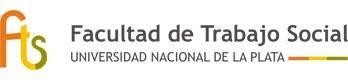 Departamento de Alumnos de la F.T.S.:Me dirijo con el objeto de solicitar la legalización de la documentación que detallo a continuación:Para ser presentado/s ante:Mis datos personales son:Saludo atte.UNIVERSIDAD/ INSTITUCIÓN:UNIVERSIDAD/ INSTITUCIÓN:FACULTAD:PAÍS:CARRERA INSCRIPTA :